Formulaire d’adhésion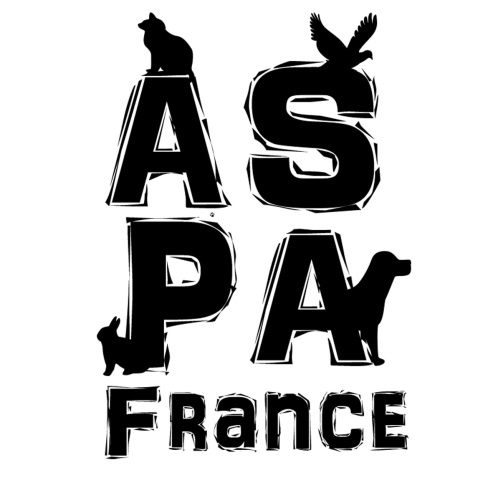 Association ASPA FranceAssociation loi 1901  	W163000846But de l’association : La protection et la défense des animaux. Elle a vocation de trouver des familles adoptantes, ou des familles d’accueil aux animaux abandonnés ou maltraités, de pourvoir aux soins alimentaires, médicaux et d’hygiène les plus urgents. Elle vient également en aide aux refuges en grande difficulté.Après avoir rempli ce formulaire, merci de nous envoyer au siège social de l’Association, votre règlement d’un minimum de 20€, par chèque, virement bancaire ou autre, établi à l’ordre de l’association  « ASPA FRANCE » à l’adresse suivante :Association ASPA France15 Cam de Seurin Lot E33460 Macau*ObligatoireHaut du formulaireJe soussigné(e) *MrMmeMlleNom * : 		Prénom * : Adresse * : N° de tel portable *: Adresse mail * : Pseudo Facebook :J’adhère à l'association ASPA France en qualité de membre adhérent et verse un don de ………..€ à l’association.Mode de règlement *PaypalChèqueVirement bancaireAutre : Signature : Fait à :…………………		Le :……………….Les cotisants reçoivent par courrier postal un justificatif d’adhésion accompagné d’une carte d’adhérent « ASPA FRANCE ».S’il s’agit d’une nouvelle adhésion, celle-ci prend effet à compter de ce jour et est valable pour une année, sous réserve d’acceptation définitive par le bureau de l’Association toute somme versée à l’association ne sera pas restituée.Vos dons serviront à : - sauver des animaux en danger d’euthanasie.- régler les soins vétérinaires imposés à chaque sauvetage.- assurer la gestion et répondre aux besoins des chiens placés en famille d'accueil.- apporter notre aide aux refuges en difficulté. 

ET TANT D'AUTRES !C’est avec tout notre cœur que nous vous remercions de votre confiance et de cette aide si précieuse que vous apportez à nos protégés.Bas du formulaire 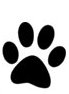 